RESUME RESUME RESUME RESUME RESUME RESUME 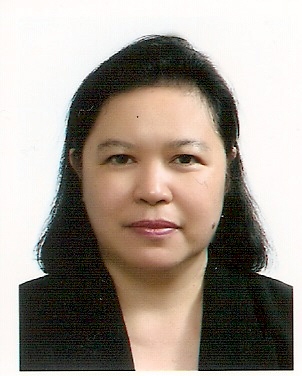 NameJuliet  BacamanteJuliet  BacamanteJuliet  BacamanteJuliet  BacamanteJuliet  BacamanteDate of Birth1965.05.061965.05.06CitizenshipCitizenshipFilipinoID NO. 650506-6100297650506-6100297650506-6100297650506-6100297650506-6100297Address:                 서울 성북구 성북동 115-9 서울 성북구 성북동 115-9 서울 성북구 성북동 115-9 서울 성북구 성북동 115-9 서울 성북구 성북동 115-9 e-mail julietbb2001@yahoo.comjulietbb2001@yahoo.comjulietbb2001@yahoo.comPHONEPHONE(mobile) 010-5785-4271Home address1159 Lapu-Lapu Superhighway, Aplaya, 8002 Digos City, Philippines☎(+63)91925452671159 Lapu-Lapu Superhighway, Aplaya, 8002 Digos City, Philippines☎(+63)91925452671159 Lapu-Lapu Superhighway, Aplaya, 8002 Digos City, Philippines☎(+63)91925452671159 Lapu-Lapu Superhighway, Aplaya, 8002 Digos City, Philippines☎(+63)91925452671159 Lapu-Lapu Superhighway, Aplaya, 8002 Digos City, Philippines☎(+63)91925452671159 Lapu-Lapu Superhighway, Aplaya, 8002 Digos City, Philippines☎(+63)9192545267Education 19882008Bachelor in Secondary Education major in Mathematics, University of Southern Mindanao, Kabacan, Cotabato, PhilippinesMaster of Arts in Pastoral Studies, Ateneo de Manila University, PhilippinesBachelor in Secondary Education major in Mathematics, University of Southern Mindanao, Kabacan, Cotabato, PhilippinesMaster of Arts in Pastoral Studies, Ateneo de Manila University, PhilippinesBachelor in Secondary Education major in Mathematics, University of Southern Mindanao, Kabacan, Cotabato, PhilippinesMaster of Arts in Pastoral Studies, Ateneo de Manila University, PhilippinesBachelor in Secondary Education major in Mathematics, University of Southern Mindanao, Kabacan, Cotabato, PhilippinesMaster of Arts in Pastoral Studies, Ateneo de Manila University, PhilippinesBachelor in Secondary Education major in Mathematics, University of Southern Mindanao, Kabacan, Cotabato, PhilippinesMaster of Arts in Pastoral Studies, Ateneo de Manila University, PhilippinesFormation19911997Philippine Lay Mission Program, (Maryknoll Fathers), Shrine Road, Matina, Davao City, PhilippinesColumban Lay Mission Program, (Columban Missionaries) 34, Rosario Drive, Quezon City, PhilippinesPhilippine Lay Mission Program, (Maryknoll Fathers), Shrine Road, Matina, Davao City, PhilippinesColumban Lay Mission Program, (Columban Missionaries) 34, Rosario Drive, Quezon City, PhilippinesPhilippine Lay Mission Program, (Maryknoll Fathers), Shrine Road, Matina, Davao City, PhilippinesColumban Lay Mission Program, (Columban Missionaries) 34, Rosario Drive, Quezon City, PhilippinesPhilippine Lay Mission Program, (Maryknoll Fathers), Shrine Road, Matina, Davao City, PhilippinesColumban Lay Mission Program, (Columban Missionaries) 34, Rosario Drive, Quezon City, PhilippinesPhilippine Lay Mission Program, (Maryknoll Fathers), Shrine Road, Matina, Davao City, PhilippinesColumban Lay Mission Program, (Columban Missionaries) 34, Rosario Drive, Quezon City, PhilippinesTraining/Seminar_________Work Experience/Ministry1990199019921993200120052006200620072008_______1988- 911996-971991-962008.6-12                     Secondary Education Development Program - Davao del Sur National High School, Digos City, PhilippineLeadership Training-Davao del Norte School of Fisheries, Panabo City, Philippines,Catholic Lay Evangelization - San Carlos Compound, Guadalupe, Makati, Philippines.Counseling for the Poor - Ugat Foundation, Ateneo de Manila University, PhilippinesExodus: Formation Week for Pastoral Workers with Migrants in Asia – Tagaytay, PhilippinesPhilippine Migrants Rights Watch - Manila Philippines[East Asian Pastoral Institute, Ateneo de Manila University]  Pastoral Renewal Program Effective Steward Leadership Pastoral Management WorkshopSpiritual Direction Workshop Media and Pastoral Ministry Workshop____________________________________________________(Philippines)Teaching :Davao del Norte School of Fisheries, Panabo City, PhilippinesRizal Central Elementary School, Mt. Apo District, Digos CityLay Mission :Community Organizing (Basic Ecclesial Community organizing)Animation :East Asian Pastoral Institute, Ateneo de Manila University,Secondary Education Development Program - Davao del Sur National High School, Digos City, PhilippineLeadership Training-Davao del Norte School of Fisheries, Panabo City, Philippines,Catholic Lay Evangelization - San Carlos Compound, Guadalupe, Makati, Philippines.Counseling for the Poor - Ugat Foundation, Ateneo de Manila University, PhilippinesExodus: Formation Week for Pastoral Workers with Migrants in Asia – Tagaytay, PhilippinesPhilippine Migrants Rights Watch - Manila Philippines[East Asian Pastoral Institute, Ateneo de Manila University]  Pastoral Renewal Program Effective Steward Leadership Pastoral Management WorkshopSpiritual Direction Workshop Media and Pastoral Ministry Workshop____________________________________________________(Philippines)Teaching :Davao del Norte School of Fisheries, Panabo City, PhilippinesRizal Central Elementary School, Mt. Apo District, Digos CityLay Mission :Community Organizing (Basic Ecclesial Community organizing)Animation :East Asian Pastoral Institute, Ateneo de Manila University,Secondary Education Development Program - Davao del Sur National High School, Digos City, PhilippineLeadership Training-Davao del Norte School of Fisheries, Panabo City, Philippines,Catholic Lay Evangelization - San Carlos Compound, Guadalupe, Makati, Philippines.Counseling for the Poor - Ugat Foundation, Ateneo de Manila University, PhilippinesExodus: Formation Week for Pastoral Workers with Migrants in Asia – Tagaytay, PhilippinesPhilippine Migrants Rights Watch - Manila Philippines[East Asian Pastoral Institute, Ateneo de Manila University]  Pastoral Renewal Program Effective Steward Leadership Pastoral Management WorkshopSpiritual Direction Workshop Media and Pastoral Ministry Workshop____________________________________________________(Philippines)Teaching :Davao del Norte School of Fisheries, Panabo City, PhilippinesRizal Central Elementary School, Mt. Apo District, Digos CityLay Mission :Community Organizing (Basic Ecclesial Community organizing)Animation :East Asian Pastoral Institute, Ateneo de Manila University,Secondary Education Development Program - Davao del Sur National High School, Digos City, PhilippineLeadership Training-Davao del Norte School of Fisheries, Panabo City, Philippines,Catholic Lay Evangelization - San Carlos Compound, Guadalupe, Makati, Philippines.Counseling for the Poor - Ugat Foundation, Ateneo de Manila University, PhilippinesExodus: Formation Week for Pastoral Workers with Migrants in Asia – Tagaytay, PhilippinesPhilippine Migrants Rights Watch - Manila Philippines[East Asian Pastoral Institute, Ateneo de Manila University]  Pastoral Renewal Program Effective Steward Leadership Pastoral Management WorkshopSpiritual Direction Workshop Media and Pastoral Ministry Workshop____________________________________________________(Philippines)Teaching :Davao del Norte School of Fisheries, Panabo City, PhilippinesRizal Central Elementary School, Mt. Apo District, Digos CityLay Mission :Community Organizing (Basic Ecclesial Community organizing)Animation :East Asian Pastoral Institute, Ateneo de Manila University,Secondary Education Development Program - Davao del Sur National High School, Digos City, PhilippineLeadership Training-Davao del Norte School of Fisheries, Panabo City, Philippines,Catholic Lay Evangelization - San Carlos Compound, Guadalupe, Makati, Philippines.Counseling for the Poor - Ugat Foundation, Ateneo de Manila University, PhilippinesExodus: Formation Week for Pastoral Workers with Migrants in Asia – Tagaytay, PhilippinesPhilippine Migrants Rights Watch - Manila Philippines[East Asian Pastoral Institute, Ateneo de Manila University]  Pastoral Renewal Program Effective Steward Leadership Pastoral Management WorkshopSpiritual Direction Workshop Media and Pastoral Ministry Workshop____________________________________________________(Philippines)Teaching :Davao del Norte School of Fisheries, Panabo City, PhilippinesRizal Central Elementary School, Mt. Apo District, Digos CityLay Mission :Community Organizing (Basic Ecclesial Community organizing)Animation :East Asian Pastoral Institute, Ateneo de Manila University,Ministry / Work / Activities in Korea 19971998-20042009.3-122009.5-102010.1 to      presentInvited by the Columban Missionaries in Korea  Korean Language Studies (up to 3rd level), Sogang University, Seoul Korea Migrant Ministry, Urban Poor – Seoul, Korea with the CoulmbansInvited by Masan Diocese, KoreaMigrant Ministry, Changwon Migrant Center, Masan DioceseTeaching English, in Changwonsi, GyeongNam  Migrant Ministry, Hyehwadong Filipino Catholic Center,  Songbuk Villa, 115-9 Songbuk 1 Dong, Songbuk-Ku, SeoulEnglish TeachingInvited by the Columban Missionaries in Korea  Korean Language Studies (up to 3rd level), Sogang University, Seoul Korea Migrant Ministry, Urban Poor – Seoul, Korea with the CoulmbansInvited by Masan Diocese, KoreaMigrant Ministry, Changwon Migrant Center, Masan DioceseTeaching English, in Changwonsi, GyeongNam  Migrant Ministry, Hyehwadong Filipino Catholic Center,  Songbuk Villa, 115-9 Songbuk 1 Dong, Songbuk-Ku, SeoulEnglish TeachingInvited by the Columban Missionaries in Korea  Korean Language Studies (up to 3rd level), Sogang University, Seoul Korea Migrant Ministry, Urban Poor – Seoul, Korea with the CoulmbansInvited by Masan Diocese, KoreaMigrant Ministry, Changwon Migrant Center, Masan DioceseTeaching English, in Changwonsi, GyeongNam  Migrant Ministry, Hyehwadong Filipino Catholic Center,  Songbuk Villa, 115-9 Songbuk 1 Dong, Songbuk-Ku, SeoulEnglish TeachingInvited by the Columban Missionaries in Korea  Korean Language Studies (up to 3rd level), Sogang University, Seoul Korea Migrant Ministry, Urban Poor – Seoul, Korea with the CoulmbansInvited by Masan Diocese, KoreaMigrant Ministry, Changwon Migrant Center, Masan DioceseTeaching English, in Changwonsi, GyeongNam  Migrant Ministry, Hyehwadong Filipino Catholic Center,  Songbuk Villa, 115-9 Songbuk 1 Dong, Songbuk-Ku, SeoulEnglish TeachingInvited by the Columban Missionaries in Korea  Korean Language Studies (up to 3rd level), Sogang University, Seoul Korea Migrant Ministry, Urban Poor – Seoul, Korea with the CoulmbansInvited by Masan Diocese, KoreaMigrant Ministry, Changwon Migrant Center, Masan DioceseTeaching English, in Changwonsi, GyeongNam  Migrant Ministry, Hyehwadong Filipino Catholic Center,  Songbuk Villa, 115-9 Songbuk 1 Dong, Songbuk-Ku, SeoulEnglish TeachingLanguages(1) Cebuano  (2) Filipino  (3) English  (4) Korean(1) Cebuano  (2) Filipino  (3) English  (4) Korean(1) Cebuano  (2) Filipino  (3) English  (4) Korean(1) Cebuano  (2) Filipino  (3) English  (4) Korean(1) Cebuano  (2) Filipino  (3) English  (4) Korean(1) Cebuano  (2) Filipino  (3) English  (4) KoreanI hereby certify that all the above statements are true and correct to the best my knowledge                                         2010. 09.2                                             JULIET B. BACAMANTEI hereby certify that all the above statements are true and correct to the best my knowledge                                         2010. 09.2                                             JULIET B. BACAMANTEI hereby certify that all the above statements are true and correct to the best my knowledge                                         2010. 09.2                                             JULIET B. BACAMANTEI hereby certify that all the above statements are true and correct to the best my knowledge                                         2010. 09.2                                             JULIET B. BACAMANTEI hereby certify that all the above statements are true and correct to the best my knowledge                                         2010. 09.2                                             JULIET B. BACAMANTEI hereby certify that all the above statements are true and correct to the best my knowledge                                         2010. 09.2                                             JULIET B. BACAMANTEI hereby certify that all the above statements are true and correct to the best my knowledge                                         2010. 09.2                                             JULIET B. BACAMANTE